Diversity and interrelations among the constitutive VOC emission blends of four broad-leaved tree species at seedling stageAnne Charlott Fitzky, Arianna Peron, Lisa Kaser, Thomas Karl, Martin Graus, Danny Tholen, Mario Pesendorfer, Maha Mahmoud, Hans Sandén, Boris RewaldSupplementary Material and MethodsSoil substrateThe used soil substrate was developed in Austria by the HBLFA (Höhere Bundeslehr- und Forschungsanstalt für Gartenbau) Schönbrunn in Vienna, the BAW (Bundesamt für Wasserwirtschaft) Petzenkirchen and MA 42 Wiener Stadtgärten, Vienna. The goal was to increase the water holding capacity, improve nutrient supply for city trees and increase the stability of the ground (for walkways and streets). The soil mixture was composed of 25% sand, 25% fine sediment form the Danube, 33.3% chippings and 16% compost. The mixture had an air capacity of > 15 Vol.%, a water holding capacity of >35 Vol.% and water permeability > 5 µm s-1 (Murer and Schmidt, 2015). Chamber designSupplementary Figure 1. VOC-chamber with enclosed tree. The upper part of the chamber (A) is showing the elevated inlet and PTFE plate (2), enclosing a tree in a PET bag with an LED light of 1450 µmol m-² s-1 light intensity at mid-canopy height. The lower part of the chamber (B) is showing the bottom half of the dividable table with the gas sampling line (3), the rotameter for down regulating the incoming air flow to 10 L min-1 (4), overflow (5), tubing for incoming air (6) through the elevated inlet (1), and the thermocouple wire (7). VOC emission calculationsThe VOC concentrations from an enclosed tree in chamber 1 were corrected by subtracting the VOC concentrations of an empty chamber (chamber 2), this ensures that potential VOCs not scrubbed by the charcoal filter and/or released by the tubing, valves or chamber materials are considered as background concentrations.All measured VOC concentrations [VOC] were subsequently normalized and factored into VOC emissions (E0) per unit leaf area and flowrate (nmol m-1 s-1). Standardized VOC emissions (at 1000 µmol m-² s-1 and 30° C) were calculated following Guenther et al. (1993) using the light intensity at the middle of the canopy and the leaf temperature measured close to the VOC-sampling time point.The standardized isoprene emission was calculated as: 		(i)where EISO is the standardized isoprene emission (µg g-1DW h-1), E0 is the measured normalized isoprene emission (µg g-1DW h-1), CL the light dependency factor and CT the temperature dependency factor (Guenther et al., 1993). M/z 45 (acetaldehyde) is only light dependent (Jud et al., 2016) and was standardized using the light dependency factor CL as:			(ii)Standardized monoterpenes and sesquiterpene emissions (EMT/SQT) were calculated as:		(iii)where EMS is the emission rate (µg g-1DW h-1) at T0 (303.15 K), E0 is either the measured monoterpene or the sesquiterpene emission (µg g-1DW h-1) at the measured leaf temperature T (K) and empirical coefficient β at 0.1 (Guenther et al., 1991; Guenther et al., 1993).Other measured VOCs were not standardized since they are not known to be light or temperature dependent. Determination of assimilation and transpiration rates, stomatal conductance and leaf areaAssimilation rate (A, µmol m-² s-1), transpiration rate (E, mol m-² s-1) and stomatal conductance (gs, mmol m-² s-1) during the VOC measurements were measured using a CIRAS-3 DC/SC infrared gas analyzer (PP Systems, Amesbury, MA, USA) with a sampling rate of 2 s, and calculated following the manufacturer’s instructions (PP-Systems, 2018).		(iv)where W is the flow (mol m-² s-1) entering the VOC-chamber, calculated with the flow rate of the chamber Fcuvette (L min-1), the molar volume for ideal gas Vm (L kPa K-1 mol-1) and leaf area (cm²) inside the VOC-chamber. The leaf area was measured the day after the VOC measurements. All leaves were removed and scanned with a flatbed scanner (Epson Expression 10000XL, Epson, Japan; 300 dpi) and green leaf area (cm2) was calculated using the program WinFOLIA 2013 Pro (Regent Instruments, Quebec, Canada).The transpiration rate E (mol m-²s-1) was calculated accordingly (CIRAS-3 Operation Manual V. 2.01, PP-Systems):		(v)where Hout (mbar) is the partial pressure of water vapor inside the VOC-chamber and Hin (mbar) the reference air supply entering the chamber. p is the ambient pressure (mbar). Assimilation rate A (µ mol m-² s-1) is calculated under consideration of W (mol m-² s-1) and E (mol m-²s-1) as follows:		(vi)The saturation vapor pressure eleaf (mbar) at leaf temperature Tleaf (K) (Buck, 1981): 		(vii)		(viii)		(ix)Eleaf was used to calculate stomatal resistance rs (m² s mol-1) and stomatal conductance gs (mmol m-2 s-1) (Von Caemmerer and Farquhar, 1981) of the tree enclosed in the VOC-chamber. Given the set flow rates in relation to the chamber size, the boundary layer resistance to water vapor was approximated to be close to zero and subsequently neglected.Supplementary ResultsSupplementary Table 1. Stomatal conductance (gs, mmol m-2 s-1), net assimilation rate (A, µmol CO2 m-2 s-1), light intensity at mid-canopy height (µmol m-2 s-1) and leaf temperature (Tleaf, °C) for Q. robur, F. sylvatica, B. pendula and C. betulus seedlings (mean ± SD). Stomatal conductance and A were calculated using measured CO2/H2O fluxes, see text for details. See Supplementary Table 2 for ANOVA on gs.Supplementary Table 2. ANOVA of stomatal conductance (gs), constitutive sesquiterpenes (SQT) and constitutive total VOC emission rates between seedlings of Q. robur, F. sylvatica, B. pendula and C. betulus. The data was log-transformed for normal distribution. Abbreviations: df – degree of freedom, SS – sum of square, MS – mean of square. See Supplementary Table 3 for group-wise comparisons of emission rates.Supplementary Table 3. Group-wise comparison (posthoc Tukey HSD test) of constitutive sesquiterpenes (SQT) and constitutive total VOC emission rates of Q. robur, F. sylvatica, B. pendula and C. betulus seedlings. The data was log-transformed for normal distribution. n.s. – not significant.Supplementary Table 4. Loadings of principal components (PC) 1 to 4 on the VOC emissions of seedlings of 4 tree species; see Figure 3 for corresponding PCA. VOC compounds are assigned to pathways or as oxygenated VOCs, see text for details. PC 3 isolated monoterpene emission from acetaldehyde from ethanol and explained 10% of the total variance. PC 4 isolated monoterpene and ethanol emissions and explained 8.6% of the total variance. Supplementary Figure 2. Principle component analysis of VOC emissions of Q. robur (A), F. sylvatica (B), B. pendula (C), and C. betulus (D) seedlings, with PC 1 and 2 given. VOC of the LOX-pathway (L): L_But - butyl – m/z57.0335, L_Hexa - hexanal – m/z101.0961, L_Hexe - – hexenal – m/z99.0804, L_Hx - hexene – m/z85.1012, L_Hxa – hexenyl acetate – m/z143.1067, L_Hxac – hexyl acetate – m/z145.1223. VOC of the MVA-pathway (Ma): Ma_SQT - sum of sesquiterpenes – m/z205.1951. VOC of the MEP-pathway (M): M_F_MT - fragment of monoterpenes, toluene – m/z93.0699, M_ISO - isoprene - m/z69.0699, M_MBO - 2-Methyl-3-buten-2-ol - m/z87.0804, M_MEK - methyl ethyl ketone - m/z73.0648, M_MT - sum of monoterpenes – m/z137.1325, M_MVK/MAC - methyl vinyl ketone/methacrolein - m/z71.0491. Oxygenated VOCs (O): O_Ace - acetone – m/z59.0491, O_AcHO - acetaldehyde – m/z45.0335, O_AcOH - acetic acid – m/z61.0284, O_EtOH - ethanol – m/z47.0491, O_MeOH - methanol – m/z33.0335. VOCs of the Shikimate-pathway (S): S_Ba - benzaldehyde – m/z107.0491, S_Be - benzene – m/z79.0542, S_Eu - eugenol – m/z165.0916, S_MeS - methyl salicylate – m/z153.0546.Supplementary ReferencesBuck, A.L. (1981). New equations for computing vapor pressure and enhancement factor. Journal of Applied Meteorology and Climatology 20(12), 1527-1532. doi: 10.1175/1520-0450.Guenther, A.B., Monson, R.K., and Fall, R. (1991). Isoprene and monoterpene emission rate variability: observations with eucalyptus and emission rate algorithm development. Journal of Geophysical Research: Atmospheres 96(D6), 10799-10808. doi: 10.1029/91jd00960.Guenther, A.B., Zimmerman, P.R., Harley, P.C., Monson, R.K., and Fall, R. (1993). Isoprene and monoterpene emission rate variability: model evaluations and sensitivity analyses. Journal of Geophysical Research: Atmospheres 98(D7), 12609-12617. doi: 10.1029/93JD00527.Jud, W., Vanzo, E., Li, Z., Ghirardo, A., Zimmer, I., Sharkey, T.D., et al. (2016). Effects of heat and drought stress on post‐illumination bursts of volatile organic compounds in isoprene‐emitting and non‐emitting poplar. Plant, cell & environment 39(6), 1204-1215. doi: 10.1111/pce.12643.Murer, E., and Schmidt, S. (2015). "Das Wiener Baumsubstrat - ein einfaches und tiefbaunahes Substrat für Stadtbäume". (Vienna: Österreichische Gesellschaft für Landschaftsarchitektur).PP-Systems (2018). CIRAS-3 Operation Manual V. 2-01. Amesbury, MA, USA.Von Caemmerer, S.v., and Farquhar, G.D. (1981). Some relationships between the biochemistry of photosynthesis and the gas exchange of leaves. Planta 153(4), 376-387. doi: 10.1007/BF00384257.A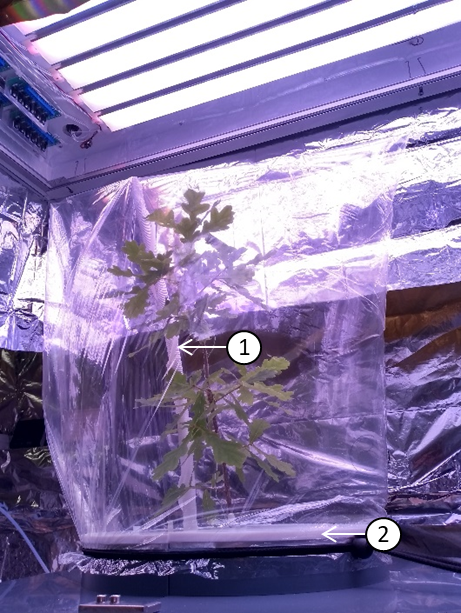 B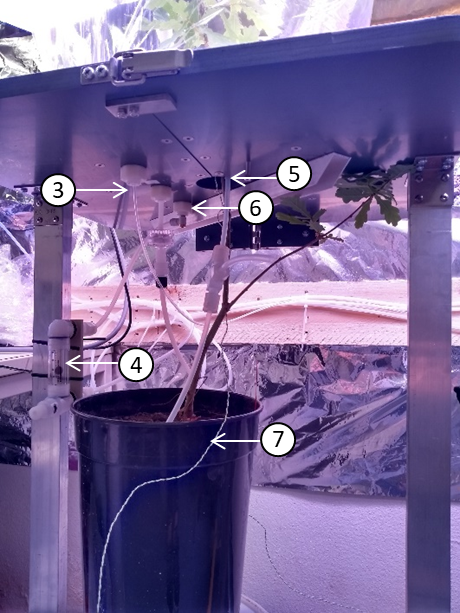 SpeciesgsgsgsAAAlight intensitylight intensitylight intensityTleafTleafTleafmmol m-2 s-1mmol m-2 s-1mmol m-2 s-1µmol m-2 s-1µmol m-2 s-1µmol m-2 s-1µmol m-2 s-1µmol m-2 s-1µmol m-2 s-1°C°C°CQuercus robur94.18±30.976.82±1.221367.9±158.928.5±0.6Fagus sylvatica90.09±19.615.90±1.441400.3±129.328.1±0.4Betula pendula77.20±17.845.55±0.741325.7±132.228.7±1.4Carpinus betulus75.89±23.214.87±1.331306.6±126.028.6±1.1Source of variationFactordfSSMSF-valuep-valueSpeciesgs32018672.81.2230.32SpeciesSQT emissions310.833.6113.0360.0456SpeciesTotal VOC emissions384.1628.05357.574.28e-12Species comparisonSQT emissionstotal VOC emissionsp-valuesp-valuesC. betulus – B. pendulan.s.<0.05F. sylvatica - B. pendulan.s.<0.05Q. robur - B. pendula<0.05<0.001F. sylvatica - C. betulusn.s.n.s.Q. robur - C. betulusn.s.<0.001Q. robur - F. sylvatican.s.<0.001VOC compoundPC1PC2PC3PC4Oxygenated VOCsmethanol0.620.050.010.01ethanol0.000.100.050.10acetaldehyde0.140.120.140.03acetic acid0.700.140.000.08acetone0.640.000.000.18LOX pathwayhexanal0.850.050.020.00hexenal0.580.200.020.01hexene0.170.340.090.04hexenyl acetate0.690.120.010.00hexyl acetate0.210.010.000.10butyl0.090.560.060.03MEP pathwayisoprene0.000.590.060.14MVK/MAC0.500.190.030.00MEK0.440.110.020.06MBO0.280.450.080.07sum of MT0.140.310.520.00fragment of MT/toluene0.090.310.580.00MVA pathwaysum of SQT0.350.080.000.01Shikimate pathwaybenzene0.000.520.160.20benzaldehyde0.250.030.000.55methyl salicylate0.000.100.310.26eugenol0.770.000.050.02A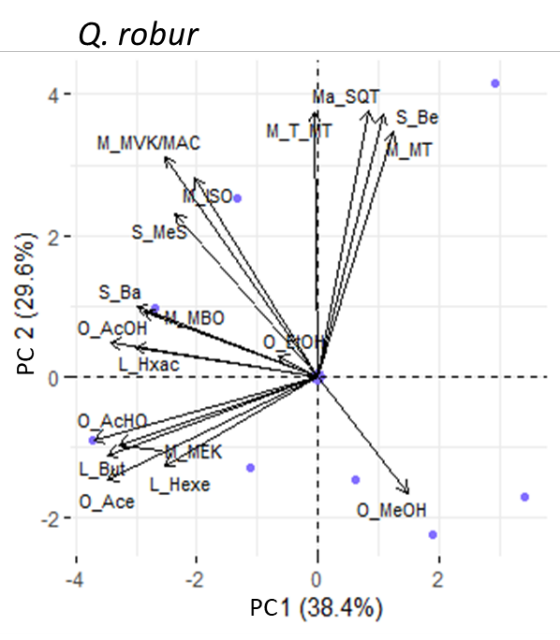 B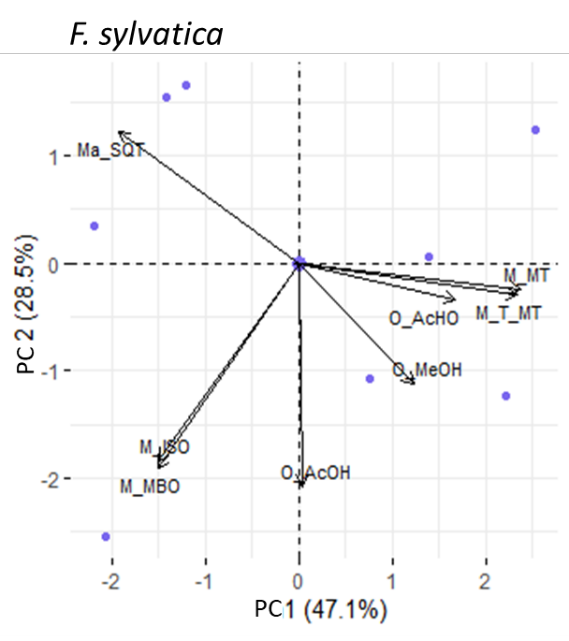 C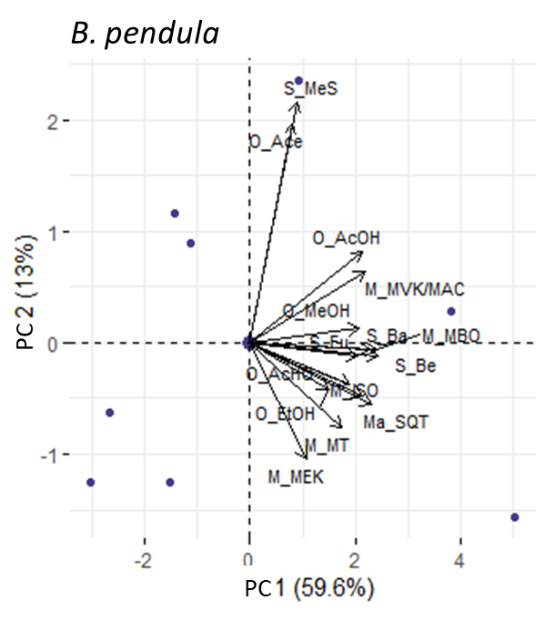 D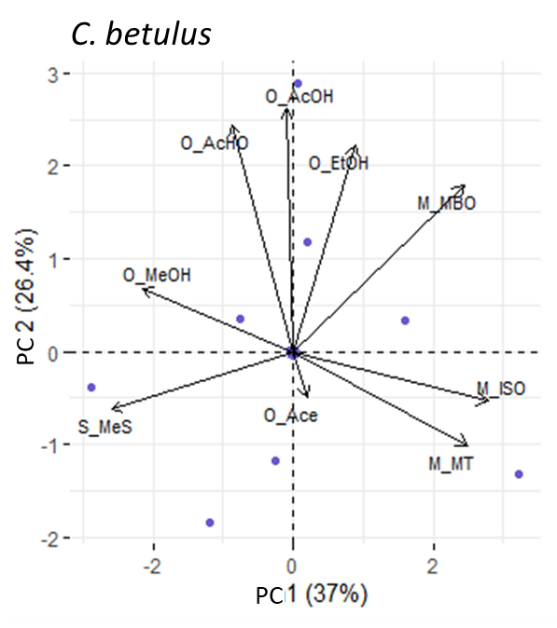 